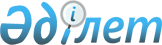 Об утверждении Правил аккредитации органа по сертификации зерна, лабораторий (центров) по качеству зерна (семян) и Правил сертификации качества зерна (семян)
					
			Утративший силу
			
			
		
					Приказ Министра сельского хозяйства Республики Казахстан от 19 марта 2001 года N 64. Зарегистрировано в Министерстве юстиции Республики Казахстан 20 марта 2001 года N 1429. Утратил силу - приказом Министра сельского хозяйства РК от 12.05.2002г. № 133.



                      Извлечение из приказа от 12.05.2002г. № 133




          В соответствии с Законом Республики Казахстан от 11 июля 2001 года "О 
внесении изменений в Закон Республики Казахстан  
 Z010143_ 
  "О зерне" и 
постановлением Правительства Республики Казахстан от 22 сентября 2001 года 
№ 1222  
 P011222_ 
  "О внесении изменений и дополнений в некоторые решения 
Правительства Республики Казахстан" приказываю:




          1. Признать утратившим силу приказ Министра сельского хозяйства 




Республики Казахстан от 19 марта 2001 года № 64 "Об утверждении Правил 
аккредитации органа по сертификации зерна, лабораторий (центров) по 
качеству зерна (семян) и Правил сертификации качества зерна (семян)"...
     
     И.о.Министра"
--------------------------------------------------------------------------
     
     В целях реализации Закона Республики Казахстан от 19 января 2001 года 
 
 Z010143_ 
  "О зерне" приказываю:
     1. Утвердить прилагаемые:
     1) Правила аккредитации органа по сертификации зерна, лабораторий 
(центров) по качеству зерна (семян);
     2) Правила сертификации качества зерна (семян).
     2. Департаменту зерна (Мусынов К.М.) в установленном 
законодательством порядке обеспечить государственную регистрацию 
настоящего приказа в Министерстве юстиции Республики Казахстан.
     3. Настоящий приказ вступает в силу со дня его государственной 
регистрации в Министерстве юстиции Республики Казахстан и вводится в 
действие после принятия в установленном порядке изменений и дополнений в 
Положение о Министерстве сельского хозяйства Республики Казахстан.
     
     Министр
                                                  Утверждены приказом 
                                              Министра сельского хозяйства
                                                  Республики Казахстан
                                               от 19 марта 2001 года N 64  
                 Правила сертификации качества зерна (семян)
     Настоящие Правила сертификации зерна (семян) (далее - Правила) 
разработаны в соответствии с Законом Республики Казахстан от 19 января 
2001 года  
 Z010143_ 
  "О зерне" и направлены на предотвращение реализации 
нестандартного и некондиционного зерна (семян) на внутреннем рынке и при 
экспорте.
                          1. Общие положения
     1. В настоящих Правилах используются следующие основные понятия:





          апробация посевов - экспертиза сортовых качеств посева, проводимая в 
поле с целью установления сортовой чистоты, засоренности, пораженности 
болезнями и повреждения вредителями, путем осмотра растений на корню или 
апробационного снопа;




          зона обслуживания - территория (область, район, город), в пределах 
которой осуществляется предоставление услуг по сертификации зерна (семян);




          посевные качества семян - совокупность свойств семян, характеризующих 
степень их пригодности для посева;




          семенная экспертиза (далее - экспертиза) - комплекс мероприятий по 
определению сортовых и посевных качеств семян, на соответствие соблюдению 
требованиям государственных стандартов и иных нормативных документов в 
области семеноводства;




          сертификация - письменное подтверждение органом, независимым от 
товаропроизводителя (продавца) и потребителя (покупателя), соответствия 
зерна требованиям, установленным в нормативных документах.








                                    2. Порядок сертификации качества зерна








          2. Сертификацию зерна с выдачей сертификата качества проводят 
аккредитованные Министерством сельского хозяйства Республики Казахстан 
(далее - Минсельхоз) органы по сертификации, имеющие в своем составе 
аккредитованные областные, районные лаборатории (центры) по качеству зерна.




          3. Сертификация зерна государственных ресурсов проводится 
аккредитованным органом по сертификации, выигравшим тендер.




          Условия тендера и порядок его проведения определяются Минсельхозом.




          4. Сертификат качества выдается на каждую однородную партию 
(автомобильную, вагонную, пароходную и иную) зерна, предназначенную для 
реализации на внутреннем рынке или на экспорт одному получателю.




          5. Областная аккредитованная лаборатория по качеству зерна органа по 
сертификации должна иметь в своей структуре районные аккредитованные 
лаборатории.




          6. Областная аккредитованная лаборатория по качеству зерна должна 
обеспечивать проведение сертификационных испытаний качества зерна в полном 
объеме согласно Приложению 1.




          7. Районная аккредитованная лаборатория по качеству зерна должна 
обеспечивать проведение сертификационных испытаний в объеме не менее 75% 
от объема, предусмотренного Приложением 1, по месту своего нахождения, в 
границах района соответствующей области.




          8. Сертификаты качества зерна (Приложение 2) являются бланками 
строгой отчетности, подлежат выдаче и учету в установленном порядке.




          9. Работы по сертификации зерна осуществляются на основании заявки 
заявителя и оплачиваются согласно заключенному договору.




          10. Орган по сертификации зерна оформляет договор на проведение работ 
по сертификации зерна в двух экземплярах.




          11. При согласии с условиями проведения работ заявитель подписывает 
договор и производит оплату.




          12. При отборе проб эксперт органа по сертификации зерна (далее -
эксперт ОС) проводит тщательную проверку транспортных средств для 
установления пригодности их для перевозки зерна.




          13. Транспортные средства должны быть технически исправными, чистыми 
и без постороннего запаха, который может быть воспринят зерном.            
В случаях непригодности транспортных средств, эксперт ОС составляет акт 
браковки с указанием причины непригодности транспортных средств. 




          14. Акт браковки подписывается экспертом ОС, представителями 
грузоотправителя и транспортной организации.




          15. В процессе погрузки и выгрузки зерна отбор проб проводит эксперт 




ОС в соответствии с действующим государственным стандартом (далее - ГОСТ) 
и оформляет комиссионно акт отбора.
     16. Отбор проб зерна государственных ресурсов эксперт ОС проводит в 
присутствии государственного хлебного инспектора территориального 
управления Минсельхоза.
     17. Сертификационные испытания качества зерна проводятся в 
соответствии с условиями договора, действующего стандарта районной 
аккредитованной лабораторией по качеству зерна, по результатам которых 
оформляется протокол испытания согласно Приложению 3.
     18. Протокол испытания должен содержать:
     наименование аккредитованной лаборатории по качеству зерна;
     номер свидетельства об аккредитации; 
     регистрационный номер, кем, когда выдан. 
     19. Протокол испытания должен содержать вывод о соответствии 
качественных показателей требованиям ГОСТ, межгосударственных стандартов, 
условиям контракта.
     20. Протокол испытания подписывается специалистом лаборатории и 
заверяется печатью. В протоколе не должно быть исправлений результатов 
испытаний.





          21. Для определения показателей качества зерна, не входящих в область 




аккредитации районной лаборатории по качеству зерна, эксперт ОС направляет 
пробы зерна в соответствующую областную лабораторию по качеству зерна.
     22. При положительном результате сертификационных испытаний эксперт 
ОС выдает сертификат качества зерна на основании протокола испытаний.
     23. Срок действия сертификата качества зерна на внутреннем рынке - 
один месяц, при экспорте не менее трех месяцев.
     24. Оригинал сертификата качества зерна прикладывается к накладной и 
направляется получателю зерна.
     25. Дубликат передается отправителю, копия остается в делах органа по 
сертификации зерна, хлебоприемному предприятию передается один экземпляр 
протокола испытаний.
     26. В сертификатах качества зерна указывается:
     число, месяц, год выдачи документа;
     срок действия документа;
     наименование зерна, тип, подтип, класс;
     код ТН ВЭД - код зерна по товарной номенклатуре;
     ГОСТ, номер контракта или иные нормативные документы;
     наименование показателей качества и фактическое значение;
     вид ресурсов (коммерческий, государственный и т.д.);
     наименование отправителя;
     пункт отправления;
     номер автотранспорта, вагона, судна;
     номер транспортной накладной;
     массу партии в килограммах, число мест - для затаренных грузов или 
"насыпью" - для бестарных грузов;
     год урожая;
     пункт назначения;
     наименование получателя;
     в особых отметках: 
     наименование вредителей хлебных запасов, степень зараженности или 
количество экземпляров на 1 кг зерна;
     дата газации и дегазации, наименование фумиганта (если зерно 
фумигировалось);
     если зерно подвергалось сушке - "просушено";
     масса металломагнитной примеси с точностью до 1 мг в 1 кг зерна (при 
обнаружении в зерне); 
     количество зерен, поврежденных клопом-черепашкой, с точностью до 0,1% 
(при повреждении);





          на зерно, поставляемое на кормовые цели, при наличии в нем 
испорченных и поврежденных зерен свыше 1% указывается номер и дата 
заключения ветеринарной службы о пригодности его на фураж, при отгрузке 
импортного зерна такого качества из портов делается отметка о 




необходимости его проверки, ветеринарной службой в местах получения;
     степень дефектности (на зерно, имеющее солодовый, плеснево-затхлый, 
гнилостно-затхлый запах);
     наименование органа по сертификации, выдавшего сертификат качества;
     подпись и печать эксперта ОС.
     27. Пробы зерна, надлежащим образом упакованные и опломбированные, 
хранятся в аккредитованной лаборатории по качеству зерна в течение 
следующего срока:
     от отгруженных партий - в течение срока действия сертификата качества 
зерна;
     при разногласиях по качеству - до полного завершения рассмотрения 
разногласий.
                     3. Порядок экспертизы семян 





          28. Обязательной экспертизе подлежат семена питомников размножения 
суперэлиты и элиты, родительских форм гибридов, репродукционные поколения, 
а также семена, предназначенные для реализации.




          Все остальные семена подлежат экспертизе с целью установления их 
пригодности для посева по заявкам заявителя.




          29. Экспертизу семян на сортовые и посевные качества осуществляют 
аккредитованные Минсельхозом лаборатории по качеству семян, по месту 
своего нахождения в границах района соответствующей области.




          30. Работы по экспертизе семян осуществляются на основании заявок, и 
оплачиваются согласно заключенным с заявителем договорам.




          31. Для определения качества семян комиссионно отбираются пробы от 
подготовленных партий (очищенных, отсортированных, просушенных). Проба 
должна полностью отражать качество той партии, от которой отобрана. Отбор 
проб проводится строго в соответствии с действующим государственным 
стандартом.




          32. Отбор проб могут проводить специалисты хозяйств, прошедшие 
соответствующий инструктаж в семенной экспертной лаборатории и получившие 
удостоверение на право отбора проб, при участии ответственных 
представителей хозяйства (организации), семенных инспекторов 
территориальных управлений Минсельхоза.




          33. Отбор проб оформляется актом установленной формы (Приложение 4).




          34. Руководители хозяйств, производящих семена обязаны обеспечить 
условия для правильного отбора проб семян, предъявлять лицам, отбирающим 
пробы, документы об их количестве и качестве, обеспечивать доставку проб в 
лабораторию по качеству семян.




          35. Исследование семян с выдачей удостоверения о кондиционности семян 
(Приложение 5) или результата анализа на семена (Приложение 6), проводится 
на основании заявки.




          36. К заявке прилагаются акт апробации, акт отбора проб.




          37. Апробацию посевов проводят специалист семеноводческих хозяйств, 
эксперт лаборатории по качеству при участии семенного инспектора 
территориального управления Минсельхоза.




          38. Лаборатории по качеству семян оформляют договор на проведение 
работ по экспертизе семян в 2-х экземплярах. На неполный анализ 
заключается договор на экспертизу семян по отдельным показателям, на 
полный анализ заключается договор на выполнение экспертизы семян по всем 




нормируемым показателям.
     39. Пробу семян представляют на экспертизу в течение 2 дней после 
отбора. Каждую поступившую пробу взвешивают без упаковки и регистрируют в 
отдельном журнале.
     40. Принятые пробы исследуются в лаборатории по качеству семян по 
видам и перечню показателей, подлежащих подтверждению согласно действующим 
государственным стандартам (Приложение 7).
     41. В зависимости от результатов экспертизы семян, должны быть выданы 
документы о качестве - удостоверение о кондиционности семян или результат 
анализа семян.
     42. Удостоверение о кондиционности семян выдают на партии семян, 
посевные качества которых проверены по всем показателям, установленным 
стандартами на посевные качества семян (полный анализ), и соответствуют их 
требованиям.
     43. Результат анализа выдается на семена, не отвечающие требованиям 
соответствующего стандарта на посевные качества семян (при их полном 
анализе), а также на семена, проверенные не по всем нормируемым 
показателям (неполный анализ).
     44. За экспертизу семян не по всем нормируемым показателям (не полный 
анализ), при повторной экспертизе на полный анализ оплату производят за 
все показатели.
     45. Удостоверение о кондиционности семян должно включать:
     дату выдачи (число, месяц, год);
     срок действия документа;  
     наименование, адрес лаборатории, проводившей исследования;
     регистрационный номер документа;
     наименование хозяйства или владельца исследуемых семян и его 
местонахождение;
     наименование культуры, сорт, репродукция, категория, год урожая;
     номер партии;
     размер партии;
     данные, подтверждающие получение результатов исследований;
     подпись руководителя лаборатории, заверенная печатью.





          46. Срок действия удостоверения о кондиционности устанавливается в 
зависимости от культуры, согласно действующим государственным стандартам, 
со дня окончания экспертизы семян на всхожесть.




          47. Документ о качестве семян должен быть выдан в течение 7 дней со 
дня определения всхожести.




          48. По истечении срока действия удостоверения о кондиционности 




семена, за исключением семян, заселенных клещом, проверяют только на 
всхожесть, а семена, заселенные клещом, - на всхожесть и заселенность 
вредителями.
     49. Повторная проверка производится по отдельному договору и должна 
быть закончена до дня окончания срока действия удостоверения о 
кондиционности семян.
     50. Пробы упакованные, опломбированные надлежащим образом, хранятся в 
аккредитованной лаборатории, в специально выделенном помещении, в течение 
двух месяцев после окончания посева данной культуры в районе.
     51. По истечении указанного срока или при получении средней пробы 
семян на повторный анализ, оставшуюся среднюю пробу обезличивают.
     
                                                       Приложение 1
     
       Перечень показателей качества зерна, определяемых областными, 
    районными аккредитованными лабораториями (центрами) по качеству зерна
_______________________________________________________________________
Наимено- ! Код  !  Код   !  Наименование  !Нормативные    !Нормативные
вание    ! ОКП  !  ТН    !  показателя    !документы,     !документы,
продукции!      !  ВЭД   !                !устанавливающие!определяющие
         !      !        !                !показатели и   !методы
         !      !        !                !нормы          !испытаний 
         !      !        !                !               !показателей
---------!------!--------!----------------!---------------!------------
     1   !  2   !   3    !        4       !       5       !      6
---------!------!--------!----------------!---------------!------------
Зерновые   
культуры 971950 1001-1008 Типовой состав  ГОСТ 9353-90,   ГОСТ 10940-64    
                                          ISO 7970:1989
         971971           Запах           ISO 11051-1994  ГОСТ 10967-90
         971972           Цвет            ГОСТ 16990-88   ГОСТ 10967-90
         971431           Стекловидность  ГОСТ 16991-71,  ГОСТ 10987-76
                                          ISO 11051:1994
         971967           Масса 1000      ГОСТ 27850-88   ГОСТ 10842-89
                          зерен                           ISO 520:1977  
         971511           Содержание      ГОСТ 5060-86    ГОСТ 10845-98
                          крахмала
         971531           Содержание      ГОСТ 28672-90   ГОСТ 13586.1-68
                          клейковины
         971521                           ГОСТ 28673-90   ICC N 155, 137/1
         971541                           ГОСТ 6293-90,   ISO 5531:1978,
                                          ISO 7301:1988   ISO 7495:1990
                          Качество        ГОСТ 19092-92   ГОСТ 13586.1-68
                          клейковины
                          Индекс          ГОСТ 8759-92    ICC N 158, 155
                          клейковины 
                          Натура          ГОСТ 13634-90   ГОСТ 10840-64,
                                                          ISO 7971:2 - 1995
                          Общее и         ГОСТ 22983-88   ГОСТ 30483-97,
                          фракционное                     ISO 605:1991,
                          содержание                      ICC 102/1, 103/1
                          сорной и 
                          зерновой примеси
                          Зараженность и                  ГОСТ 13586.4-83,
                          поврежденность                  ISO 605-1991
                          вредителями                     ГОСТ 28666.1-90 -
                                                          28666.4-90
                                                         ISO 6639-1-3-1986,
                                                          6639-4-1987
                          Влажность                       ГОСТ 13586.5-93,
                                                          ISO 6540-1980,
                                                          ICC N 202,
                                                          ISO 712:1998
                          Зольность                       ГОСТ 10847-74,
                                                          ГОСТ 28411-89,
                                                          ISO 2171:1993
                          Число падения                   ГОСТ 27676-88,
                                                          ISO 3093:1982
                                                          ГОСТ 30498-97,
                                                          ICC 107
                          Содержание                      МУ СССР от 
                          фузариозных                     15.07.87 г.
                          зерен
                          Содержание                      ГОСТ 10846-91,
                          белка                           ICC N 159, 
                                                          ICC N 202
                          Седиментационный                ГОСТ 30043-93
                          анализ                          ISO 5529:1992,
                                                          ICC 116/1
                          Кислотность                     ГОСТ 26971-86,
                                                          10844-74
                          Твердозерность                  ААСС 39-70
                          *) хлебопекарные                ISO 5530-1:1997
                          свойства                        ISO 5530-3-1988
                          зерна                           ISO 5530-4:1991,
                                                          ISO 5530-2:1997
                                                          ICC 114/1, 
                                                          ICC 115/1,
                                                          ICC 121/1
                          Энергия                         ГОСТ 10968-88
                          прорастания и 
                          способность 
                          прорастания
                          Жизнеспособность                ГОСТ 12039-82
                          Пленчатость                     ГОСТ 10843-74
                          (овес, просо,
                          гречиха)
                          Содержание                      ГОСТ 19092-92
                          ядра (гречиха)                  п. 3.7.
                          Массовая доля                   ГОСТ 22983-88
                          ядра (овес)                     п. 4.9.
     
Зерно-   971641  0731-39  Типовой состав  ГОСТ 28674-90   ГОСТ 10940-64
бобовые  971611  0713     Запах           ГОСТ 7758-75    ГОСТ 10967-90
культуры 971614           Цвет            ГОСТ 7066-77    ГОСТ 10967-90
         971721           Общее и         ГОСТ 13213-77   ГОСТ 30483-97
         971711           фракционное     ГОСТ 11321-89
         971631           содержание      ГОСТ 10418-88
                          сорной и 
                          зерновой 
                          примеси
         971651           Содержание      ГОСТ 10419-88   ГОСТ 30483-97
                          мелких зерен
         972115           Зараженность и  ГОСТ 8758-76    ГОСТ 13586.4-83
         971661           поврежденность  ГОСТ 10417-88  ISO 6639-1-3-1986,
                          вредителями                     6639-4-1987
                          Влажность       ГОСТ 7067-88    ГОСТ 13586.5-93
                                          ГОСТ 17109-88   ICC 202
                          Крупность                       ГОСТ 30483-97
Масли-   972114  1207     Цвет            ГОСТ 14943-95   ГОСТ 27988-88
ничные   972113           Запах           ГОСТ 9159-71    ГОСТ 27988-88
культуры 972117           Влажность       ГОСТ 12095-76   ГОСТ 10856-64
         972120                           ГОСТ 11549-76   МВИ N 09-13-98
         972112           Лузжистость     ГОСТ 10582-76   ГОСТ 10855-64
         972124           Зараженность    ГОСТ 12096-76   ГОСТ 10853-88
                          вредителями
         972127           Сорная примесь  ГОСТ 12098-76   ГОСТ 10854-88
         972123           Маслиничная     ГОСТ 12097-76   ГОСТ 10854-88
                          примесь
         972111           Кислотное       ГОСТ 22391-89   ГОСТ 10858-77
                          число масла     
         972911                           ГОСТ 10583-76
         972116                           ГОСТ 14944-69
         811120                           ГОСТ 17111-88
         972231                           ГОСТ 5947-68
                                          ГОСТ 9158-76
--------------------------------------------------------------------------
     Примечание: *) Рекомендуемый показатель
     
                                                           Приложение 2
            Министерство сельского хозяйства Республики Казахстан
                       Сертификат качества N 0000001
     "____"___________ г.              Действителен до "____"_________ г.
                                       при соблюдении условий хранения
     1. Настоящий сертификат удостоверяет _______________________________
_________________________________________________________________________
                            наименование зерна
                                              ----------------------------
                                              !  !  !  !  !  !  !  !  !  !
     ______________________________________   ----------------------------
           тип, подтип, класс зерна                   Код ТН ВЭД
соответствует требованиям качества, установленным в нормативных документах 
________________________________________________________________________
                       наименование нормативных документов
2. Показатели качества:
2.1 ________________________________     2.11 __________________________
2.2 ________________________________     2.12 __________________________
2.3 ________________________________     2.13 __________________________
2.4 ________________________________     2.14 __________________________
2.5 ________________________________     2.15 __________________________
2.6 ________________________________     2.16 __________________________
2.7 ________________________________     2.17 __________________________
2.8 ________________________________     2.18 __________________________
2.9 ________________________________     2.19 __________________________
2.10 _______________________________     2.20 __________________________
3. Вид ресурсов __________________
4. Отправитель __________________    8. Масса ________ кг. Число мест ____
5. Пункт отправления ____________    9. Год урожая _______________________
6. Автотранспорт/вагон N ________    10. Пункт назначения ________________
7. Накладная N __________________    11. Получатель ______________________
12. Особые отметки _______________________________________________________
__________________________________________________________________________
__________________________________________________________________________ 
Наименование органа по сертификации зерна, выдавшего сертификат __________
____________________________ N свидетельства об аккредитации _____________
     М.П.                Подпись эксперта по сертификации зерна
                          ___________________________________
     
                                                           Приложение 3
                       Лаборатория по качеству зерна
                        ___________________________

                                    N __________________________________



                                           аттестата аккредитации 




     ___________________________                "___" __________ г.
     (адрес лаборатории (центра)
          Протокол испытаний N ____          от "___" __________ г.
                                             кол-во листов ___ лист ___
     
     Проба, поступившая с актом отбора от "___"_________ г. 
     Проба отобрана _________________ на _____________________________
                           (кем)         (наименование элеватора, ХПП)
     Дата поступления пробы в испытательную лабораторию __________________ 
под наименованием    
                                     Зерно
     Заявитель ___________________
     Адрес заявителя ________________
     Урожай _____________ Вес партии -  ________ тонн   Вес пробы ______ кг
     Вид зерна _____________________   Сорт - __________________
     Происхождение __________________         класс _________
     Вид испытаний ____________________
     НД на продукцию _____________________
     КОД ОКП ________________       КОД ТН ВЭД _______________________
     _______________________________________________________________
     ! Наименование !      НД на       ! Нормы по НД ! Фактическое !
     ! показателей  ! методы испытаний !             ! значение    !
     !-------------------------------------------------------------!
     !--------------!------------------!-------------!-------------!
     !--------------!------------------!-------------!-------------!
     !--------------!------------------!-------------!-------------!
     Условия проведения испытания: ____________________________________
     Исполнитель
     Эксперт ОС
     Руководитель лаборатории
     Частичная или полная перепечатка протокола испытаний без разрешения 
испытательной лаборатории __________ запрещена
                                                            Приложение 4
                            Акт ___________________
     Отбора средних проб для определения посевных качеств семян, 
принадлежащих ___________________________________________________________
            название хозяйства (организации), района, области (республики)
Мною, ___________________________________________________________________
                  должность, фамилия, инициалы, число, месяц
при участии _____________________________________________________________
              организация, должность, фамилия и инициалы каждого -
_________________________________________________________________________
            заполняется при отборе на случай арбитражного анализа
     
проведен осмотр семян и отбор по ГОСТ 12036-85 средних проб от партий.
                            1. Сведения о семенах
__________________________________________________________________________
___!______________________________________________!_______!_______!_______!
1.  Номер по порядку
2.  Культура
3.  Сорт
4.  Название, N и дата сортового документа
5.  Сортовая чистота или типичность, %
6.  Репродукция
7.  Год урожая
8.  Номер партии
9.  Масса партии, ц
10. Номера контрольных единиц
11. Число мест (мешков)
12. Место хранения семян, N склада, закрома
13. Откуда и когда получены семена, номер вагонов
14. Какой подработке подвергались семена
15. Который раз партия подвергается анализу, 
    дата и номер последнего анализа
16. Проводилось ли протравливание и каким химикатом
17. Для какого анализа отобрана проба
18. Назначение семян
Количество представленных проб:
19. в мешочке
20. в бутылке
21. в пакетах
--------------------------------------------------------------------------
     
     2. Пробы направлены ____________________________ семенную экспертизу.
Подпись лица, отобравшего пробы __________________ подписи членов комиссии 
__________________________________________________________________________
     Гарантия: сохранность партии от смешения, засорения, понижения 
всхожести и других посевных качеств, а также сохранность дубликатов при 
отборе на случай арбитражного анализа 
_______________________________________________________ гарантирует
         название хозяйства, организации
     Подпись лица, ответственного за хранение ___________________________
     Схема размещения контрольных единиц
                                                                           
                                                            Приложение  5
     Штамп
     Семенной экспертизы
                                 Удостоверение 
                      о кондиционности семян N _________
                 действительно до _________________________
                                      число, месяц, год
     Выдано _______________________________________________________________
             наименование сельхозпредприятия, организации, местонахождение
на партию N _______ семян ______________________________________________
                                           культура, сорт
полученных от ____________________________________________________________
репродукции ____________________________, года урожая ____________________
массой ____________________________ центнеров, фракции N _________________
представленных на анализ при акте N ______ от ____________________ 2001 г.
хранящихся________________________________________________________________
                               N бригады, отделения хозяйства              
Число мест (мешков) _____, склад N _______, закром N ______, вагон N ____  
-------------------
    насыпью
Назначение семян ________________________________________________________
Качество семян соответствует _____________________________________ классу
                                          прописью
                                  
                              Результаты анализа    
_________________________________________________________________________
1. Чистота ____________________ %     5. Семян других культурных растений
   в том числе ________________ %        (шт. на 1 кг или %) ____________
2. Отход, всего _______________ %     6. Семян сорных растений, всего
   в том числе преобладающие группы      (шт. на 1 кг или %) в том числе   
   _____________________________%        а) семян наиболее вредных сорняков
   ____________________________ %        (для кормовых трав, шт. на 1 кг)  
3. Семян других растений _______         ________________________________
   (шт. на 1 кг или %)                   б) семян пырея ползучего        
                                         (шт. на 1 кг) __________________
4. Семян других видов кормовых        7. Головневых образований _______ %
   трав _______________________ %     8. Склероциев ___________________ %
     
-------------------------------------------------------------------------- 
9. Энергия прорастания ________ %     13. Влажность ___________________ %
10. Всхожесть _________________ %     14. Масса 1000 семян _________ г.   
    в том числе твердых _______ %     15. Зараженность болезнями           
    Условия проращивания ________         (заполняется при анализе        
11. Жизнеспособность __________ %         семян методом:                
    Метод определения ___________         центрифугирования ______ шт.     
12. Посевная годность __________ %        или               
                                          биологическим __________ %)
                                      16. Заселенность вредителями _______
     
17. Данные внешнего осмотра пробы семян: цвет    нормальный     
                                                 потемневший
                                         запах   нормальный                
                                                 затхлый 
18. Ботанический состав преобладающих видов:                         
    семян других культурных растений ____________________________  
                                              название                     
    семян сорных растений ______________________________
                                      название  
19. Другие определения _________________________________________       
                                                                           
     Предложения:
        М.П.
                Главный специалист по семеноводству
                        семенной экспертизе ____________________           
                                                  подпись
                                                                           
                                                         Приложение 6
     Штамп
     Семенной экспертизы
                       Результат анализа семян N ________
     Выдан _____________________________________________________________
           наименование сельхозпредприятия, организации, местонахождения
на партию N ________ семян ____________________ полученных от __________ 
репродукции _____________________ год урожая __________ массой _________ 
центнеров, фракции N _______ представленных на анализ при акте N _______ 
от ___________ 2001 г., хранящихся ______________________________________
                                      N бригады, отделение хозяйства
Число мест (мешков) ___, склад N ______, закром N ______, вагон N _______
-------------------     
      насыпью                        
Назначение семян __________________________________________________
                             Результат анализа                  
                         
1. Чистота ____________________ %       в) семян карантинных сорняков    
   в том числе ________________ %           (шт. на 1 кг) ______________
   ____________________________ %       г) семян ядовитых сорняков
                                           (шт. на 1 кг) _______________
2. Отход, всего _______________ %       7. Головневых образований ____ %
   в том числе преобладающие            8. Склероциев ________________ %
     группы: ____________________       9. Галлов пшеничной нематоды
     ____________________________          (шт. на 1 кг.) _____________
3. Семян других растений                10. Энергия прорастания ______ %
   (шт. на 1 кг или %)                  11. Всхожесть ________________ %
4. Семян других видов кормовых              в том числе твердых ______ %   
   трав _______________________ %           Условия проращивания _______
5. Семян других культурных растений     12. Жизнеспособность _________ %
   (шт. на 1 кг или %) _________            Методы определения _________
6. Семян сорных растений, всего         13. Влажность ________________ %
   (шт. на 1 кг или %)                  14. Масса 1000 семян _________ г
   в том числе:                         15. Зараженность болезнями      
   а) семян наиболее вредных сор-           ___________________________
   няков _______________________      заполняется при анализе семян методом
   для кормовых трав шт. на 1 кг         центрифугирования ____________ шт
   б) семян пырея ползучего              или
   (шт на 1 кг)                          биологическим _____________ %    
16. Заселенность вредителями
    ____________________________ 
17. Данные внешнего осмотра пробы семян:
    Цвет         нормальный            Запах     нормальный            
                 потемневший                     затхлый
18. Ботанический состав преобладающих видов:
    семян других культурных растений _____________________________
                                                название                   
    семян сорных растений _______________________________________
                                         название                          
19. Другие определения: ___________________________________________
    Заключение и предложения     
    При проведении полного или неполного анализа: При определении     
                                                  неполного анализа:
                                                  Семена по __________
                                                (наименование показателей, 
                                                по которым проведен анализ)
--------------------------------------------------------
! Семена некондиционные    ! Установлено ! Установлено !
! по следующим показателям ! при анализе ! стандартом  !
--------------------------------------------------------
                                                          соответствуют 
                                                          требованиям 
                                                          стандарта 
     
     Семена подлежат _____________ и повторному                            
                     вид подработки                              
     полному анализу
     МП       Главный специалист по семеноводству
              семенной экспертизы _____________________
                                       подпись   
     
                                                      Приложение 7
     
          Перечень показателей, подлежащих подтверждению при выдаче 
                   "Удостоверения о кондиционности семян"
     
---------------------------------------------------------------------------
Наименование!Вид исследо-  !Шифр, наименование   !Шифр и наименование НТД,
исследуемой !ваний или     !НТД, регламентирующей!регламентирующей методику
культуры    !определяемых  !требования к качеству!исследований
семян       !характеристик !семян                !
---------------------------------------------------------------------------
     1      !       2      !           3         !            4
---------------------------------------------------------------------------
1. Зерновые 1. Определение  ГОСТ 10467-76         1. ГОСТ-12037-81 "Семена
а/ пшеница  чистоты         "Семена пшеницы и     сельскохозяйственных 
                            полбы. Сортовые и     культур. Методы опреде-
                            посевные качества.    ления чистоты и отхода
                            ТУ".                  семян".
б/ рожь     2. Определение  ГОСТ-10468-76         2. ГОСТ-12041-82 "Семена
            влажности       "Семена ржи. Сортовые сельскохозяйственных
                            и посевные качества.  культур. Методы опреде-
                            ТУ".                  ления влажности".
в/ ячмень   3. Определение  ГОСТ-10469-76         3. ГОСТ-12044-93 "Семена
            зараженности    "Семена ячменя.       сельскохозяйственных
            болезнями       Сортовые и посевные   культур. Методы опреде-
                            качества. ТУ".        ления зараженности 
                                                  болезнями".
г/ овес     4. Определение  ГОСТ-10470-76         4. ГОСТ-12042-80 "Семена
            массы           "Семена овса.         сельскохозяйственных
            1000 семян      Сортовые и посевные   культур. Методы опреде-
                            качества. ТУ".        ления массы 1000 семян".
д/ гречиха  5. Определение  ГОСТ-12045-97         5. ГОСТ 12045-97 "Семена
            заселенности    "Семена гречихи.      сельскохозяйственных
            вредителями     Сортовые и посевные   культур. Методы опреде-
                            качества. ТУ".        ления заселенности
                                                  вредителями".
е/ кукуруза 6. Определение  ГОСТ-20582-86         6. ГОСТ-12038-84 "Семена
            всхожести       "Семена кукурузы.     сельскохозяйственных
                            Сортовые и посевные   культур. Методы опреде-
                            качества. ТУ".        ления всхожести".
ж/ просо    7. Определение  ГОСТ-10249-90         7. ГОСТ-12039-82 "Семена
            жизнеспособ-    "Семена проса.        сельскохозяйственных
            ности           Сортовые и посевные   культур. Методы опреде-
                            качества. ТУ".        ления жизнеспособности".
з/ рис      Определение     ГОСТ-10250-80         8. ГОСТ-12037-81 "Семена
            чистоты         "Семена риса.         сельскохозяйственных
                            Сортовые и посевные   культур. Методы опреде-
                            качества. ТУ".        ления чистоты и отхода 
                                                  семян".
и/ сорго    Определение     ГОСТ-11229-89         9. ГОСТ-12038-84 "Семена
            всхожести       "Семена сорго.        сельскохозяйственных
                            Сортовые и посевные   культур. Методы опреде-
                            качества. ТУ".        ления всхожести".
2. Зернобобовые:
а/горох     8. Определение  ГОСТ-10246-86         10. ГОСТ-12043-88 "Семена
            подлинности     "Семена гороха.       сельскохозяйственных
                            Сортовые и посевные   культур. Методы опреде-
                            качества. ТУ".        ления подлинности". 
б/вика      9. Определение  ГОСТ-11230-95         11. ГОСТ-12043-88 "Семена
            подлинности     "Семена вики.         сельскохозяйственных
                            Сортовые и посевные   культур. Методы опреде-
                            качества. ТУ".        ления подлинности".
в/нут       Определение     ГОСТ-10248-85         12. ГОСТ-1237-81 "Семена
            чистоты         "Семена нута.         сельскохозяйственных
                            Сортовые и посевные   культур. Методы опреде-
                            качества. ТУ".        ления чистоты и отхода 
                                                  семян".
г/чина      Определение     ГОСТ-10253-85         13. ГОСТ-12045-97 "Семена
            заселенности    "Семена чины.         сельскохозяйственных
            вредителями     Сортовые и посевные   культур. Методы опреде-
                            качества. ТУ".        ления заселенности 
                                                  вредителями".
д/бобы      Определение     ГОСТ-11226-82         14. ГОСТ-12045-97 "Семена
кормовые    заселенности    "Семена бобов кормо-  сельскохозяйственных
            вредителями     вых. Сортовые и       культур. Методы опреде-
                            посевные качества.    ления заселенности
                            ТУ".                  вредителями".
3. Маслиничные:
а/ подсол-  Определение     ГОСТ-9576-84          15. ГОСТ-12037-81 "Семена
нечник      чистоты,       "Семена подсолнечника. сельскохозяйственных
            содержания      Сортовые и посевные   культур. Методы опреде-
            семян других    качества. ТУ".        ления чистоты и отхода   
            растений,                             семян".
            энергии прорас-
            тания, всхожести,
            влажности
б/рапс и    Определение     ГОСТ-9824-87 "Семена  16. ГОСТ-12038-84 "Семена
сурепица    всхожести       рапса и сурепицы.     сельскохозяйственных
                            Сортовые и посевные   культур. Методы опреде-
                            качества. ТУ".        ления всхожести".
в/сафлор    Определение     ГОСТ-9672-87          17. ГОСТ-12038-84 "Семена
            всхожести       "Семена сафлора.      сельскохозяйственных
                            Сортовые и посевные   культур. Методы опреде-
                            качества. ТУ".        ления всхожести".
г/горчица   Определение     ГОСТ-9670-89          18. ГОСТ-12039-82 "Семена
            жизнеспособ-    "Семена горчицы.      сельскохозяйственных
            ности           Сортовые и посевные   культур. Методы опреде-
                            качества. ТУ".        ления жизнеспособности".
д/соя       Определение     ГОСТ-9669-75          19. ГОСТ-12041-82 "Семена
            влажности       "Семена сои.          сельскохозяйственных
                            Сортовые и посевные   культур. Методы опреде-
                            качества. ТУ".        ления влажности"
е/лен       Определение     ГОСТ-9668-75          20. ГОСТ-12041-82 "Семена
            влажности       "Семена льна.         сельскохозяйственных
                            Сортовые и посевные   культур. Методы опреде-
                            качества. ТУ".        ления влажности".        
---------------------------------------------------------------------------

                                                  Утверждены приказом 



                                             Министра сельского хозяйства 
                                                 Республики Казахстан
                                              от 19 марта 2001 года N 64











                    Правила аккредитации органа по сертификации зерна, 




                      лабораторий (центров) по качеству зерна (семян)








          Настоящие Правила аккредитации органа по сертификации зерна, 
лабораторий по качеству зерна (семян) (далее - Правила) разработаны в 
соответствии с Законом Республики Казахстан от 19 января 2001 года 
"О зерне" и определяют общий порядок и требования по аккредитации органов 
по сертификации зерна и лабораторий по качеству зерна (семян).








                                                  1. Общие положения








          1. В настоящих Правилах используются следующие основные понятия:




          аккредитация - официальное признание Министерством сельского 
хозяйства Республики Казахстан (далее - Минсельхозом) правомочий 
организации или испытательной лаборатории осуществлять работы в качестве 
органа по сертификации зерна (семян);




          аккредитационное обследование - установление фактического состояния 
заявителя установленным требованиям, представленным документам и 
способность выполнять работы по сертификации в заявленной области 
аккредитации;




          зона обслуживания - территория (область, район, город) в пределах 
которой осуществляется предоставление услуг по сертификации зерна (семян);




          испытание (исследование) - лабораторные работы, заключающиеся в 
установлении одной или нескольких характеристик качества зерна (семян);




          кандидат в эксперты - специалист, представивший в Комиссию по 
аккредитации все необходимые документы для аттестации в качестве эксперта;




          комиссия по аккредитации - комиссия, созданная приказом Министра 
сельского хозяйства Республики Казахстан для проведения аккредитации 
органов по сертификации зерна, испытательных лабораторий по качеству зерна 
(семян);




          лаборатория по качеству зерна - испытательная лаборатория, проводящая 
испытания качества зерна на соответствие требованиям нормативного 
документа;




          лаборатория по качеству семян - испытательная лаборатория, проводящая 
исследования сортовых и посевных качеств семян;




          межлабораторные сличения - испытания одних и тех же или подобных проб 
зерна (семян) двумя или несколькими лабораториями в соответствии с заранее 
установленными условиями с целью оценки качества проводимых испытаний и 
достоверности их результатов;




          методы испытаний - установленные технические правила проведения 
испытаний;




          область аккредитации - виды работ по сертификации зерна (семян), 
осуществляемые органом по сертификации зерна или испытательной 
лабораторией;




          орган по сертификации зерна - юридическое лицо, аккредитованное на 
проведение работ по сертификации качества зерна с правом выдачи 
сертификата качества;




          проба - определенное количество зерна (семян), отобранное от партий 
зерна (семян) для испытаний на соответствие установленным требованиям;




          проверка качества проведения испытаний - установление способности 
данной лаборатории давать достоверные результаты в условиях 
внутрилабораторных или межлабораторных сличений;




          протокол испытания - документ, содержащий результаты испытания и 
другую информацию, относящуюся к испытаниям;




          реестр - перечень органов по сертификации зерна или лабораторий по 
качеству зерна (семян), аккредитованных Минсельхозом;




          свидетельство об аккредитации - документ, удостоверяющий право органа 
предоставлять услуги по сертификации зерна и испытательной лаборатории - 
проводить испытания (исследования) качества зерна (семян);




          эксперт - специалист, аттестованный в порядке, установленном 
настоящими Правилами для проведения сертификации качества зерна (семян);




          экспертное заключение - установление готовности заявителя к 
аккредитации, на основании результатов экспертиз материалов и 
аккредитационного обследования;




          экспертиза материалов - установление соответствия представленных 
заявителем документов требованиям к органам по сертификации зерна и 
лабораториям по качеству зерна (семян), установленным настоящими Правилами.








                2. Порядок аккредитации органов по сертификации зерна, 




                                лабораторий по качеству зерна (семян)








          2. Аккредитацию органов по сертификации зерна и лабораторий по 
качеству зерна (семян) проводит Минсельхоз.




          3. Для проведения работ по аккредитации приказом Министра сельского 
хозяйства Республики Казахстан создается комиссия по аккредитации 
(далее - Комиссия). В состав Комиссии входят специалисты Минсельхоза.
Комиссия вправе привлекать специалистов (не менее 3-х человек) органа по 
сертификации зерна и испытательных лабораторий по качеству зерна (семян) 
(далее - Специалисты) для выдачи экспертного заключения.




          4. Заявитель, претендующий на аккредитацию органа по сертификации 
зерна или лабораторий по качеству зерна (семян) направляет заявку 
(Приложения 1, 2) и комплект документов в трех экземплярах в Минсельхоз. 




          5. В комплект документов, направленных заявителем в Минсельхоз, 
должны входить:




          1) положение об органе по сертификации зерна или лабораторий по 
качеству зерна (семян);




          2) заявляемая область аккредитации (Приложения 3, 4, 5);




          3) руководство по качеству;




          4) паспорт лаборатории (Приложение 6, формы 1-9);




          5) нотариально засвидетельствованные копии документов, 
устанавливающих организационно-правовой статус организации, в состав 
которой входит орган по сертификации зерна или лабораторий по качеству 
зерна (семян).




          6. Некомплектные и неправильно оформленные документы принятию не 
подлежат.




          7. Комиссия для получения экспертного заключения направляет 
поступившую заявку привлекаемым специалистам.




          8. Специалисты проводят:




          1) экспертизу материалов аккредитации, по результатам которой 
оформляется акт установленной формы (Приложение 7).




          2) аккредитационное обследование.




          9. При выявлении несоответствия заявителя требованиям, установленным 
настоящими Правилами, специалистами даются рекомендации по их устранению. 
После выполнения рекомендаций, проводится дополнительное обследование.




          10. При положительном результате обследования, специалист составляет 
экспертное заключение (Приложения 8, 9), которое передается с комплектом 
документов в Комиссию для принятия решения об аккредитации.




          11. Комиссия рассматривает поступившие материалы и принимает решение 
об аккредитации, отказе в аккредитации или о необходимости получения 
дополнительной информации, о чем информирует заявителя.




          12. При положительном решении Комиссия должна:




          1) утвердить область аккредитации;




          2) оформить свидетельство об аккредитации установленного образца 
(Приложения 10, 11, 12);




          3) зарегистрировать в реестре аккредитованных органов по сертификации 
зерна или лабораторий по качеству зерна (семян) Министерства сельского 
хозяйства Республики Казахстан (далее - Реестр).




          13. При отрицательных результатах рассмотрения, Комиссия извещает 
заявителя об отказе в аккредитации и возвращает заявочные документы с 
обоснованием причин отказа.




          14. Зарегистрированное свидетельство об аккредитации и утвержденные 
документы направляются заявителю.




          15. Действие свидетельства об аккредитации органа по сертификации 
зерна или лабораторий по качеству зерна (семян) устанавливается сроком на 
три года.




          16. Не менее чем за три месяца до окончания срока действия 
свидетельства об аккредитации, заявитель может подать заявку с комплектом 
актуализированных документов на проведение очередной аккредитации в 
соответствии с настоящими Правилами. Если очередная аккредитация не 
проведена до истечения срока действия, заявитель исключается из реестра.




          17. При изменении организационно-правовой формы, местонахождения, 
наименования орган по сертификации зерна или лаборатория по качеству зерна 
(семян) обязаны в срок не более одного месяца представить в Минсельхоз 
дополнения об изменениях к комплекту документов по аккредитации.




          18. При отсутствии рекламаций на работу, Комиссия (в срок не более 
одного месяца) принимает решение о переоформлении свидетельства об 
аккредитации.




          19. Продолжительность действия переоформленного свидетельства об 
аккредитации не должна превышать срока, определенного ранее выданным 
свидетельством об аккредитации.








                        3. Требования к органам по сертификации зерна








          20. Органами по сертификации качества зерна могут быть юридические 
лица всех форм собственности, независимые от производителей продукции, ее 
поставщиков и потребителей (независимые от физических и юридических лиц, 
оказывающих услуги и потребителей этих услуг), отвечающие требованиям, 
установленным настоящими Правилами.




          21. Работы по сертификации могут выполняться филиалами и 
представительствами органов по сертификации зерна, при условии 
аккредитации этих филиалов и представительств в порядке, установленном 
настоящими Правилами.




          22. Органы по сертификации зерна, а также их филиалы и 
представительства, должны иметь в своей структуре областные, районные 
лаборатории по качеству зерна, аккредитованные на право проведения 
сертификационных испытаний качества зерна, в соответствии с требованиями, 
утвержденными Минсельхозом, позволяющими проводить испытания по месту 
расположения в границах района соответствующей области.




          23. Аккредитованные органы по сертификации зерна действуют на 
основании положения об органе по сертификации, области аккредитации и 
нормативных документов, утвержденных или признанных в республике, в 
соответствии с действующим законодательством Республики Казахстан.




          24. Орган по сертификации зерна обеспечивает:       




          1) соблюдение правил сертификации зерна;




          2) соблюдение процедур подачи апелляций и их рассмотрение;




          3) конфиденциальность информации, получаемой при проведении работ по 
сертификации и составляющей коммерческую тайну заявителя (за исключением 
случаев, когда продукция может угрожать здоровью потребителей, их 
имуществу и окружающей среде). 




          25. Для обеспечения доверия к результатам сертификации зерна орган по 
сертификации должен соответствовать следующим критериям:




          1) независимость органа по сертификации;




          2) наличие организационной структуры, обеспечивающей четкое 
выполнение задач по сертификации;




          3) наличие фонда нормативных документов, регламентирующих требования 
к системам качества, продукции и методам испытаний, используемых при 
сертификации зерна;




          4) постоянный штатный персонал, обладающий необходимой 
компетентностью для проведения работ по сертификации зерна;




          5) способность, по требованию Минсельхоза, на надлежащем уровне 
продемонстрировать свои профессиональные возможности в предоставлении 
услуг по сертификации зерна. 




          26. Орган по сертификации должен быть административно, экономически и 
юридически независимым от производителей (поставщиков) продукции и ее 
заказчиков (потребителей). 




          27. Обязательными условиями обеспечения независимости является 
отсутствие у органа по сертификации:




          1) совместных коммерческих интересов с поставщиками или потребителями 
сертифицируемой продукции;




          2) хозяйственной деятельности в области производства и реализации 
зерна.




          28. Орган по сертификации зерна обязан:




          1) постоянно поддерживать свое соответствие настоящим требованиям;




          2) проводить сертификацию зерна в соответствии с областью 
аккредитации;




          3) выдавать сертификаты качества установленного образца;




          4) обеспечивать учет и хранение бланков строгой отчетности;




          5) представлять в Минсельхоз информацию и отчетные данные о своей 
деятельности, своевременно извещать о структурных и качественных 
изменениях, а также изменениях юридического адреса и платежных реквизитов;




          6) создавать необходимые условия для проведения контроля Минсельхозом 




за своей деятельностью, предоставление необходимой документации, 
ознакомление с результатами проведенных внутренних проверок;
     7) приостанавливать деятельность по сертификации зерна со дня 
получения решения Минсельхоза о приостановлении действия свидетельства об 
аккредитации;
     8) прекратить деятельность по сертификации зерна по истечении срока 
действия свидетельства об аккредитации, или решения Минсельхоза об 
аннулировании свидетельства об аккредитации.
     29. Положение об органе по сертификации зерна должно содержать: 
     основные задачи;
     организационную структуру;
     права и обязанности;
     ответственность;
     взаимодействие с другими организациями.
     30. Положение об органе по сертификации зерна утверждается его 
руководителем.





          31. Организационная структура органа по сертификации зерна должна 
обеспечивать выполнение процедур сертификации в зонах обслуживания и всех 
функций управления ею.




          32. Орган по сертификации зерна должен иметь и предоставлять при 
аккредитации и контроле за его деятельностью:




          1) документы, определяющие организационную структуру и обязанности 
организации;




          2) нормативные документы, устанавливающие порядок сертификации зерна;




          3) документы, устанавливающие его организационно-правовую форму - 
Устав и свидетельство о государственной регистрации в органах юстиции 
Республики Казахстан;




          4) документы, содержащие сведения об источниках финансирования и 
подтверждающие экономическую независимость органа по сертификации зерна от 
производителей (продавцов) и потребителей (получателей) сертифицированного 
зерна.




          33. Орган по сертификации зерна должен иметь постоянный персонал, 
свободный от контроля теми лицами, которые имеют непосредственную 
коммерческую заинтересованность в результатах сертификации. При этом орган 
по сертификации зерна должен представлять в Минсельхоз сведения о 
специалистах по форме согласно Приложению 13.




          34. Персонал органа по сертификации зерна должен обладать необходимой 
компетентностью в сфере своей деятельности, иметь соответствующую 
подготовку, практический опыт работы в заявленной области аккредитации.




          35. Орган по сертификации зерна должен обеспечивать обучение и 
повышение квалификации персонала, вести учет сведений о квалификации, 
обучении и профессиональном опыте каждого специалиста, а также экспертов.




          36. Специалисты, непосредственно осуществляющие исполнение работ по 
сертификации, испытаниям зерна, должны быть экспертами, отвечающими 
требованиям настоящих Правил.




          37. Все сотрудники органа по сертификации зерна осуществляют свою 
деятельность в соответствии с должностными инструкциями, в которых должны 
быть четко определены их права, обязанности и ответственность.




          38. Орган по сертификации зерна должен располагать системой контроля 
за документацией, используемой при сертификации зерна и обеспечивать:




          наличие на рабочих местах действующей нормативной документации;




          своевременную актуализацию нормативных документов, используемых при 
сертификации зерна;




          внесение обоснованных изменений и дополнений в документы системы 
качества с целью проведения безотлагательных мер по устранению 
недостатков, выявленных при ее государственном контроле;




          изъятие устаревшей документации как в самом органе по сертификации 
зерна, так и в его структурных подразделениях.




          39. Орган по сертификации зерна в своей деятельности руководствуется 
и в обязательном порядке должен располагать следующими документами:




          нормативные документы Государственной системы сертификации Республики 
Казахстан;




          нормативные документы, утвержденные или признанные в Республике 
Казахстан для применения в порядке, установленном Минсельхозом, и 
определяющие требования к зерну, методам его испытания в соответствии с 
областью аккредитации;




          организационно-методические документы, определяющие систему качества 
данного органа по сертификации зерна;




          межгосударственные и национальные стандарты в области сертификации;




          международные и национальные нормативные документы зарубежных стран, 
определяющие требования в соответствии с областью аккредитации.




          40. В комплект документов по системе качества должны входить 
следующие основные документы:




          положение об органе по сертификации;




          руководство по качеству;




          должностные инструкции для каждой категории специалистов;




          документы, подтверждающие аттестацию специалиста.




          41. Руководство по качеству должно содержать:




          заявление о политике в области качества;




          фамилии и инициалы, данные о квалификации, практическом опыте работы 
и полномочиях руководителя и специалистов органа по сертификации зерна;




          подробные сведения о повышении квалификации персонала, занятого в 




области сертификации и сертификационных испытаний;
     организационную схему, отражающую подчиненность, ответственность и 
распределение обязанностей персонала;
     процедуру проведения этапов сертификации зерна, заложенную в 
действующих нормативных документах;
     процедуру оценки результатов испытаний зерна при сертификации;
     сведения о фонде нормативных документов с подробным описанием 
процедур его актуализации;
     процедуру приостановления действия, аннулирования, замены сертификата 
качества;
     порядок подачи и рассмотрения апелляций;
     процедуру обеспечения конфиденциальности информации;
     порядок внутренней проверки деятельности органа по сертификации зерна;
     порядок ведения архива;
     процедуру приостановления деятельности по решению Минсельхоза;
     процедуру прекращения деятельности по собственной инициативе или в 
соответствии с решением Минсельхоза об аннулировании свидетельства об 
аккредитации.
     42. При необходимости, в руководство по качеству могут входить и 
другие процедуры и сведения.
     43. Требования, предъявляемые к функционированию системы качества:
     1) наличие должностного лица, ответственного за функционирование 
системы качества органа по сертификации зерна;
     2) проведение периодических проверок функционирования системы 
качества;
     3) анализ и оценка эффективности системы качества;
     4) разработка и реализация мероприятий по совершенствованию системы 
качества.





          44. Орган по сертификации зерна осуществляет регистрацию заявителей, 
процедур сертификации зерна и их результатов, обеспечивает полноту и 
объективность информации о своей деятельности.




          45. Орган по сертификации зерна в течение трех лет обеспечивает 
хранение документов и материалов, касающихся сертификации зерна, заявок, 
протоколов испытаний, копий сертификатов, поступивших апелляций и принятых 
по ним решений и др.




          46. После прекращения деятельности органа по сертификации документы и 
материалы за последние три года, подтверждающие сертификацию зерна, 
передаются в Минсельхоз.








                  4. Требования к лабораториям по качеству зерна (семян)








          47. Лаборатории по качеству зерна (семян) могут создавать юридические 
лица, независимые от производителей зерна (семян), поставщиков и их 
потребителей (независимых от юридических и физических лиц, оказываемых 
услуги и потребителей этих услуг), отвечающие настоящим требованиям к 
лабораториям по качеству зерна (семян).




          48. Лаборатории по качеству зерна делятся на областные и районные, 
которые подлежат аккредитации на проведение сертификационных испытаний 
качества зерна.




          49. Областная аккредитованная лаборатория по качеству зерна в своей 
структуре должна иметь аккредитованные районные лаборатории (центры).




          50. Областная аккредитованная лаборатория по качеству зерна должна 
обеспечивать полный объем испытаний в соответствии с Правилами 
сертификации качества зерна (семян), утвержденными приказом Министра 
сельского хозяйства Республики Казахстан.




          51. Районная лаборатория по качеству зерна аккредитуется на право 
проведения сертификационных испытаний зерна в соответствии с настоящими 
требованиями, имеющая возможность проводить испытания для выдачи 
сертификатов качества в объеме не менее 75% в соответствии с Правилами 
сертификации качества зерна (семян), по месту нахождения в границах района 
соответствующей области.




          52. Районная лаборатория по качеству семян проводит исследования 




семян зерновых, зернобобовых и масличных культур с выдачей документов о 
кондиционности по месту своего нахождения в границах района 
соответствующей области.
     53. При проведении сертификационных испытаний качества зерна в 
лаборатории, присутствие представителя органа по сертификации и подпись им 
протокола испытаний обязательна.
     54. Положение об аккредитованной лаборатории по качеству зерна 
(семян) должно содержать:
     основные задачи;
     организационную структуру;
     права и обязанности;
     ответственность;
     взаимодействия с другими организациями.
     Положение об аккредитованной лаборатории утверждается руководителем 
организации.





          55. Аккредитованная лаборатория и их персонал не должны подвергаться 




финансовому, административному и другому давлению, способному оказывать 
влияние на результаты выполняемых испытаний.
     56. Лаборатория должна иметь:
     организационную структуру, обеспечивающую для каждого сотрудника 
конкретную сферу деятельности и пределы его полномочий, обязанностей и 
ответственности;
     лицо, ответственное за выполнение всех технических задач, связанных с 
проведением испытаний;
     лицо, ответственное за функционирование системы управления качеством 
лаборатории.
     57. Лаборатория должна иметь систему управления качеством, 
соответствующую типу и объему выполняемых работ. Элементы этой системы 
должны быть включены в руководство по качеству.
     58. Руководство по качеству должно содержать:
     политику в области обеспечения качества зерна (семян);
     организационную схему лаборатории, отражающую подчиненность персонала;
     распределение обязанностей и ответственности;
     общую процедуру обеспечения качества;
     процедуру обеспечения качества при проведении каждого испытания;





          методы внутреннего оперативного и статистического контроля качества 
результатов испытаний (сходимость, воспроизводимость, правильность и 
точность);




          сведения о применении стандартных образцов (образцовых веществ, 




контрольных образцов и т.д.), если это необходимо;
     организацию обратной связи и корректирующие воздействия при выявлении 
несоответствий в процессе испытаний;
     порядок проведения внутренних проверок, функционирования системы 
обеспечения качества;
     сведения о фонде нормативных документов, процедура ведения фонда и 
порядок его актуализации;
     порядок обеспечения поверки средств измерений и метрологической 
аттестации испытательного оборудования;
     процедуру регистрации поступления и прохождения проб зерна (семян);
     процедуру рассмотрения рекламаций;
     порядок и сроки хранения документов;
     процедуру прекращения деятельности в случае приостановления 
(аннулирования) действия свидетельства об аккредитации;        
     лист регистрации изменений.
     59. Руководство по качеству подлежит своевременной актуализации с 
целью обеспечения постоянной эффективности проводимых корректирующих 
воздействий, дополнительные сведения могут вноситься по инициативе 
разработчика.
     60. Внутренние проверки системы качества и корректирующие воздействия 
регистрируются и доводятся до сведения персонала.





          61. Лаборатория должна располагать достаточным количеством штатных 
сотрудников, имеющих соответствующее образование и квалификацию для 
проведения испытаний зерна.




          62. Лаборатория должна иметь необходимые документы, подтверждающие 
квалификацию, практический опыт и обучение специалистов.




          63. Каждая категория инженерно-технических работников должна иметь 
должностные инструкции, устанавливающие квалификационные требования к 
образованию, техническим знаниям, опыту работы и степень ответственности в 
системе управления качеством.




          64. Руководитель лаборатории должен обеспечивать обучение и повышение 
квалификации специалистов.




          65. Специалисты лаборатории должны периодически проходить аттестацию 
в установленном порядке не реже 1 раза в год.




          66. Лаборатория должна быть оснащена современным оборудованием, 
которое должно удовлетворять соответствующим требованиям государственных и 
международных стандартов, средствами измерений, в том числе и стандартными 
образцами, расходными материалами в соответствии с нормативными 
документами на применяемые методы испытаний согласно заявленной области 
аккредитации.




          67. Лаборатория не вправе использовать оборудование и средства 
измерения других организаций.




          68. Порядок и условия применения испытательного оборудования и 
средств измерений должны соответствовать требованиям нормативных 
документов Государственной системы обеспечения единства измерений и 
эксплуатационной документации. Документация по эксплуатации и техническому 
обслуживанию должна быть доступна для специалистов.




          69. Неисправные или дающие сомнительные результаты испытаний 
оборудование и средства измерений должны изыматься из обращения и 
этикетироваться соответствующим образом, указывающим на непригодность.
Такое оборудование, средства измерений должны храниться в специально 
отведенном месте или опечатываться способом, исключающим возможность 
дальнейшего применения.




          70. В целях учета оборудования и его технического состояния должны 
регистрироваться в специальном журнале следующие сведения:




          1) наименование, вид, тип (марка);




          2) предприятие-изготовитель (фирма), заводской и инвентарный номер;




          3) даты получения и ввода в эксплуатацию;




          4) состояние на момент получения (новый, бывший в употреблении, после 
ремонта и т.п.);




          5) место расположения (при необходимости);




          6) неисправности, ремонт и техобслуживание.




          71. Каждая единица испытательного оборудования и средств измерений, 
которая воспроизводит воздействующие факторы с нормированной точностью, 
должна иметь действующий сертификат (свидетельство, клеймо) о поверке или 
метрологической аттестации. На оборудовании должна быть навешена этикетка 
с указанием даты последней поверки и срока действия документа поверки.




          72. Условия окружающей среды, в которых проводят испытания, должны 
обеспечивать достоверность результатов испытаний и нормируемую погрешность 
измерений. Помещения для проведения испытаний должны быть защищены от 
воздействия факторов, влияющих на результаты испытаний (температура 
помещений, запыленность, шум, вибрация, электромагнитные возмущения и 
др.), отвечать санитарно-гигиеническим требованиям, нормам и правилам 
безопасности труда и охраны окружающей среды.




          73. Помещения лаборатории должны быть оснащены инженерно-
коммуникационными системами: холодного и горячего водоснабжения, 
канализации, отопления, электроснабжения, вентиляции и т.д., необходимыми 
при проведении испытаний в соответствии с требованиями нормативных 
документов, регламентирующих процедуры испытаний, определены условия 
допуска в помещения лаборатории лиц, не относящихся к персоналу 
лаборатории. В лаборатории должна иметься спецодежда для персонала и 
посетителей.




          74. Получение, регистрация, прохождение, хранение, возвращение 
(утилизация) проб осуществляются в порядке, установленном руководством по 
качеству, с учетом требований нормативных документов.




          75. Поступающие пробы должны сопровождаться актом отбора 
установленной формы.




          76. На всех стадиях транспортировки, подготовки к испытаниям, 
хранения, пробы должны быть обеспечены необходимыми условиями проведения 
испытаний, соблюдение конфиденциальности информации.




          77. Лаборатория должна располагать:




          1) нормативными документами:




     правовыми, организационно-методическими и нормативными документами, 
применяемыми при сертификации зерна, в том числе Правила сертификации 
качества зерна (семян);
     техническими и (или) эксплуатационными документами по эксплуатации, 
техническому обслуживанию и ремонту испытательного оборудования и средств 
измерений;
     2) учетными документами:
     документами, свидетельствующими о поверке (калибровке) средств 
измерений;
     протоколами испытаний;
     журналами учета рекламаций;
     журналами учета проверок качества проведения испытаний и мер 
корректирующего воздействия;
     3) документами по персоналу лаборатории, проводящим испытания: 
     должностные инструкции;
     личные дела;
     материалы по аттестации.





          78. Все стандарты, руководства, инструкции, справочные данные, 
используемые в работе лаборатории, должны быть актуализированы и доступны 
для специалистов.




          79. Лаборатория обеспечивает хранение журналов регистрации проб, 
рабочих журналов (с первичными и конечными результатами), копий протоколов 
испытаний, поступивших рекламаций и принятых по ним решений. Срок хранения 
этих документов три года.




          80. Лаборатория должна обеспечивать конфиденциальность сведений, 




составляющих коммерческую тайну.
     81. Лаборатория должна использовать методы и процедуры испытаний 
продукции, установленные международными, межгосударственными стандартами и 
другими нормативными документами. Экземпляры этих документов должны 
находиться в распоряжении сотрудников, проводящих испытания.
     82. Результаты испытаний и условия проведения испытаний фиксируются в 
журналах. По результатам испытаний оформляют протоколы.
     83. Каждый протокол испытаний должен включать: 
     наименование и адрес лаборатории, место проведения испытаний;
     номер свидетельства об аккредитации;
     регистрационный номер и дату оформления протокола, порядковый номер 
каждой страницы протокола и общее количество страниц;
     наименование (фамилию) и адрес заказчика;
     наименование и обозначение испытываемой пробы;
     дату получения испытываемой пробы и дату проведения испытаний;
     обозначение и наименование метода и процедуры испытаний;
     описание процедуры отбора проб (при необходимости);
     данные, касающиеся применения нестандартных методов испытаний или 
процедур;
     наименование определяемых показателей, их фактические и нормируемые 
значения;
     условия проведения испытаний;
     указание погрешности измерения (если это необходимо);
     подпись специалиста лаборатории;
     заявление о запрете перепечатки протокола без разрешения лаборатории.
     84. Протокол испытаний должен быть оформлен без исправлений, четко, 
полностью в соответствии с нормативными документами на методы испытаний и 
не допускать разночтений.





          85. Дополнения в протоколе испытаний, после его выпуска, должны 
оформляться только в виде отдельного документа, именуемого, например, 
"Дополнение к протоколу испытаний _____ (регистрационный, порядковый номер 
или имеющего другое обозначение)". Документы о дополнениях должны 
содержать те же рубрики, которые содержатся в протоколе.




          86. Результаты исследования семян и условия проведения исследований 
фиксируются в журналах. По результатам исследований выписывается результат 
анализа.




          87. На партии семян, посевные качества которых проверены по всем 




нормируемым показателям, установленными стандартами (полный анализ) и 
соответствующих их требованиям, выдается удостоверение о кондиционности 
семян. На партии семян, по результатам исследования, не отвечающим 
требованиям соответствующего стандарта на посевные качества при полном 
анализе, а также на семена, исследованные не по всем нормируемым 
показателям (неполный анализ), выдается результат анализа.
     88. Удостоверение о кондиционности семян должно включать:
     наименование, адрес семенной экспертной лаборатории;
     регистрационный номер документа;
     срок действия документа;
     наименование хозяйства или владельца исследуемых семян и его 
местонахождение;
     наименование культуры, сорт, репродукция, категория, год урожая;
     номер партии;
     размер партии;
     данные, подтверждающие получение результатов исследований;
     подпись руководителя лабораторий по качеству семян заверяется печатью.
         5. Государственный контроль деятельности аккредитованных 
    органов по сертификации зерна, лабораторий по качеству зерна (семян)





          89. Государственный контроль деятельности аккредитованных органов по 
сертификации, их филиалов и представительств, лабораторий по качеству 
зерна (семян) осуществляет Минсельхоз. Государственный контроль 
осуществляется в соответствии с планами проверок, в течение срока действия 
свидетельства об аккредитации, но не реже одного раза в год. При 
необходимости, проводится внеплановый государственный контроль.




          90. Основанием для проведения внепланового государственного контроля 




могут быть:
     информация о несоблюдении основных принципов сертификации качества 
зерна (семян);
     выявление недостатков при анализе отчетов о деятельности, 
представленных в Минсельхоз;
     претензии к качеству зерна (семян);
     заявка на восстановление действия свидетельства об аккредитации 
установленной формы (приложение 14).
     91. Результаты государственного контроля оформляются актом 
установленной формы (приложение 15). В случае получения отрицательных 
результатов государственного контроля, Минсельхоз принимает 
соответствующее решение.
     92. Руководство органов по сертификации зерна или лабораторий по 
качеству зерна (семян) несет ответственность за несоблюдение настоящих 
Правил, в соответствии с действующим законодательством.
        6. Приостановление, восстановление, аннулирование действия
    свидетельства об аккредитации, прекращение деятельности органа по 
        сертификации зерна, лабораторий по качеству зерна (семян)





          93. При выявлении нарушений правил и процедур сертификации зерна 
(семян) материалы по результатам государственного контроля рассматриваются 
Минсельхозом с участием представителя органа по сертификации зерна или 
лаборатории по качеству зерна (семян), которому направляют приглашение 
принять участие в рассмотрении материалов контроля с указанием срока и 
места рассмотрения.




          94. При неявке представителя органа по сертификации зерна или 
лаборатории по качеству зерна (семян), Минсельхоз рассматривает материалы 
по результатам государственного контроля без его участия и принимает 
решение о приостановлении действия свидетельства об аккредитации сроком на 
6 месяцев. Выписка из решения направляется или вручается его 
представителю, не позднее следующего дня после принятия решения, исключая 
выходные дни.




          95. Орган по сертификации или лаборатория по качеству зерна (семян) в 
течение одного месяца со дня получения извещения может обжаловать принятое 
решение в порядке, установленном законодательством Республики Казахстан.




          96. На основании решения о приостановлении действия свидетельства об 
аккредитации, орган по сертификации зерна или лаборатория по качеству 
зерна (семян) должны прекратить деятельность по сертификации и провести 
корректирующие мероприятия по устранению выявленных нарушений.




          97. После устранения выявленных нарушений, орган по сертификации 
зерна или лаборатория по качеству зерна (семян) подает заявку в Минсельхоз 
на проведение внеочередного государственного контроля с целью установления 
соответствия деятельности требованиям нормативных документов и 
восстановления действия свидетельства об аккредитации.




          98. На основании положительных актов внеочередного государственного 
контроля, Минсельхоз принимает решение о восстановлении действия 
свидетельства об аккредитации.




          99. При неустранении причин, по которым было приостановлено действие 
свидетельства об аккредитации, или при выявлении, в течение срока действия 
свидетельства об аккредитации, повторного нарушения требований нормативных 
документов, свидетельство об аккредитации может быть аннулировано 
Минсельхозом.




          100. Свидетельство об аккредитации, бланки строгой отчетности, реестр 
сертификатов подлежат возврату в Минсельхоз не позднее следующего дня с 
момента направления органу по сертификации зерна или лаборатории по 
качеству зерна (семян) решения об аннулировании свидетельства об 
аккредитации, неиспользованные бланки сертификатов качества подлежат 
возврату в организацию по реализации.




          101. Стоимость возвращаемых действующих бланков компенсируется 
организацией по реализации бланков в месячный срок со дня сдачи, по ценам, 
действовавшим на момент приобретения бланочной продукции.








                    7. Требования к экспертам по сертификации зерна (семян)








          102. Экспертами по сертификации зерна (семян) могут быть специалисты, 
отвечающие настоящим требованиям и аттестованные Комиссией по аккредитации.




          103. Заявитель оплачивает затраты, связанные с прохождением 
теоретической подготовки и оценкой ее уровня.




          104. Эксперт должен иметь высшее образование, стаж работы по 




специальности не менее 3-х лет, специальную теоретическую подготовку по 
сертификации зерна (семян).
     105. Допускается иметь среднее специальное образование при стаже 
работы по специальности не менее 5-ти лет.
     106. Эксперт должен знать:
     основы законодательства Республики Казахстан;
     государственные, межгосударственные, международные стандарты и другие 
нормативные документы по сертификации зерна (семян);
     государственные, межгосударственные, международные методы испытаний 
качества зерна (семян);
     условия приемки, хранения, обработки, отгрузки зерна (семян);
     порядок разрешения споров при определении качества зерна (семян);
     основы этики.
     107. Эксперт по сертификации зерна должен:
     проводить отбор проб для испытаний зерна;
     проводить испытания качества зерна;
     оценивать результаты испытаний при выдаче сертификата качества;
     соблюдать порядок ведения и регистрации сертификата качества;
     работать на приборах и оборудовании, предназначенных для испытаний 
качества зерна;
     приходить к приемлемым заключениям на основании наблюдений, 
полученных при испытаниях;
     знакомиться с необходимой документацией при сертификации зерна;
     запрашивать дополнительную информацию, необходимую для проведения 
испытаний зерна;
     обеспечивать конфиденциальность информации;
     соблюдать служебную этику.
     108. Эксперт по семенам должен:
     проводить отбор проб для исследований семян;
     проводить исследования семян на сортовые и посевные качества;
     оценивать результаты исследований при выдаче соответствующих 
документов;
     соблюдать порядок ведения документации;
     работать на приборах и оборудовании соответствующего класса;
     проводить работы по апробации сортовых посевов зерновых, зернобобовых 
и масличных культур;
     приходить к приемлемым заключениям на основании наблюдений, 
полученных при исследовании семян;
     знакомиться с необходимой документацией при исследовании семян;
     запрашивать дополнительную информацию, необходимую для проведения 
исследования семян;
     обеспечивать конфиденциальность информации;
     соблюдать служебную этику.
     109. Теоретическую подготовку экспертов проводит организация, 
предоставляющая услуги по сертификации зерна (семян), назначенное 
Минсельхозом.
     110. Оценка теоретических знаний определяется тестированием.
     111. По результатам тестирования кандидату в эксперты выдается 
удостоверение.
     112. Кандидат в эксперты, представляет в Минсельхоз следующие 
документы:
     1) заявление по форме согласно Приложению 16;
     2) личную карточку по форме согласно Приложению 17;
     3) копию диплома об образовании;
     4) копию удостоверения о повышении квалификации.
     113. Комиссия проводит аттестацию экспертов путем:
     1) экспертизы документов;
     2) собеседования, для оценки их фактических знаний, навыков и 
способностей выполнять работы по сертификации зерна (семян).
     114. При положительном решении кандидату в эксперты выдают 
свидетельство об аттестации установленного образца (Приложение 18).
     115. Переаттестация эксперта проводится ежегодно Минсельхозом.
     116. Переаттестация должна учитывать любую информацию о деятельности 
эксперта (положительную или отрицательную), за период деятельности после 
аттестации, а также сведения о повышении квалификации.
     117. Обучение на курсах повышения квалификации должно проводиться не 
реже одного раза в год.
     118. При отрицательных результатах переаттестации Комиссия может 
лишить эксперта свидетельства об аттестации.
     119. Эксперт, который не является в должной мере профессиональным, 
может быть лишен свидетельства досрочно.
     120. Свидетельства об аттестации регистрируются в Реестре 
Министерства сельского хозяйства Республики Казахстан.
     121. Решение Комиссии может быть обжаловано в течение одного месяца 
со дня его получения путем подачи в Министерство сельского хозяйства 
Республики Казахстан апелляции в письменном виде.
     122. Решение Минсельхоза может быть оспорено в судебном порядке в 
соответствии с действующим законодательством Республики Казахстан.
                                                     Приложение 1
                   Форма заявки на аккредитацию органа 
                         по сертификации зерна

                                         Министерство сельского хозяйства 



                                              Республики Казахстан











                                                            Заявка




          1. Просим аккредитовать ____________________________________________  




                                         наименование организации 
в качестве органа по сертификации зерна _________________________________
_________________________________________________________________________
     наименование конкретной продукции, систем качества или производств
     Адрес, телефон, телекс, факс, номер расчетного счета 
_________________________________________________________________________
     Фамилия, имя, отчество руководителя ________________________________
     Фамилия, имя, отчество, телефон сотрудника, ответственного за связь 
с Минсельхозом __________________________________________________________
     Подтверждаем, что организация отвечает всем требованиям, 
установленным Минсельхозом по сертификации зерна. 
     Приложение - комплект перечисленных документов в 3 экз.:
     1. Положение об органе по сертификации зерна
     2. Заявляемая область аккредитации (приложение к Свидетельству об 
аккредитации)
     3. Руководство по качеству
     4. Приказ о создании органа по сертификации зерна
     5. Сведения о специалистах органа по сертификации зерна
     6. Копии документов, устанавливающих правовой статус заявителя 
     Руководитель __________________________________
                  наименование предприятия-заявителя
     _______________                             ______________________  
      подпись                                      инициалы, фамилия
     "____" _________ 200__г. 
     Главный бухгалтер _______________________________
                     наименование предприятия-заявителя
     _______________                             ______________________
      подпись                                      инициалы, фамилия
     "____" _________ 200__г
                                                       Приложение 2
                                  Форма заявки на аккредитацию лаборатории

                                          Министерство сельского хозяйства



                                                Республики Казахстан











                                                            Заявка








          1. Просим аккредитовать ______________________________________________




                                       наименование лаборатории
___________________________________________________________________________
                   вид аккредитации, зона обслуживания
     2. Адрес, телефон, телекс, факс, номер расчетного счета ______________
___________________________________________________________________________
     3. Фамилия, имя, отчество руководителя _______________________________
___________________________________________________________________________
     4. Фамилия, имя, отчество, телефон сотрудника, ответственного за 
связь с Минсельхозом_______________________________________________________
     5. Подтверждаем, что организация отвечает всем требованиям, 
установленным Минсельхозом.
     Приложение - комплект перечисленных документов в 3 экз.:
     1. Положение об аккредитованной испытательной лаборатории
     2. Заявляемая область аккредитации
     3. Паспорт лаборатории
     4. Руководство по качеству
     5. Копии документов, устанавливающих правовой статус лаборатории      
        или организации, в состав которой она входит
Руководитель*     _________________               ________________________
                      подпись                          инициалы, фамилия
Главный бухгалтер*  _______________               ________________________
                      подпись                          инициалы, фамилия
     "___" _________ 200__г.
М.П.
     *Заявка подписывается должностными лицами юридического лица
          
                                                       Приложение 3
     
                                         Форма приложения к свидетельству  
                                                     об аккредитации

                                                       Утверждено



                                          Министерством сельского хозяйства
                                                 Республики Казахстан
                                             ____________  ____________



                                 Приложение к свидетельству об аккредитации



                                          N ____ от "__"______200__г.











                                                    Область аккредитации




___________________________________________________________________________
            Наименование органа по сертификации зерна и адрес
___________________________________________________________________________
 Наименование ! Код ! Код !Качественные     !       Обозначение 
    зерна     ! ОКП ! ТН  !показатели зерна,! нормативной документации
              !     ! ВЭД !подтверждаемые   ! 
              !     !     !при сертификации !
___________________________________________________________________________
              !     !     !                 !Нормы       ! методы
              !     !     !                 !для зерна   ! испытаний
___________________________________________________________________________
      1       !  2  !  3  !        4        !     5      !      6
___________________________________________________________________________
     1. Последний лист данного приложения подписывается руководителем 
органа по сертификации зерна и заверяется печатью.
     2. Каждый лист данного приложения заверяется подписью ответственного 
сотрудника Минсельхоза и штампом Минсельхоза.
                                                                           
                                                       Приложение 4
     
                                              Форма области аккредитации

                                                       Утверждено



                                          Министерством сельского хозяйства
                                                 Республики Казахстан
                                             ____________  ____________



                                 Приложение к свидетельству об аккредитации



                                          N ____ от "__"______200__г.











                                                    Область аккредитации




___________________________________________________________________________
            Наименование лаборатории (центра) по качеству зерна
                           и зона обслуживания
___________________________________________________________________________
 Наименование ! Код ! Код !Обозначение    !Наименование ! Обозначение
    зерна     ! ОКП ! ТН  !нормативной    !испытываемых !    НД на     
              !     ! ВЭД !документации,  ! показателей !    методы
              !     !     !где установлены!  качества   !  испытаний   
              !     !     !нормы для зерна!    зерна    !
___________________________________________________________________________
      1       !  2  !  3  !       4       !      5      !      6
___________________________________________________________________________
     
     1. Последний лист данного приложения подписывается руководителем 
лаборатории или организации, структурным подразделением, которой является 
лаборатория, и заверяется печатью.
     2. Каждый лист данного приложения заверяется штампом Минсельхоза.
                                                               
                                                      Приложение 5
     
                                              Форма области аккредитации

                                                       Утверждено



                                          Министерством сельского хозяйства
                                                 Республики Казахстан
                                             ____________  ____________



                                 Приложение к свидетельству об аккредитации



                                          N ____ от "__"______200__г.











                                                    Область аккредитации




___________________________________________________________________________
           Наименование, адрес лаборатории по качеству семян
                            и зона обслуживания
___________________________________________________________________________
Наименование!Код и     !Определяемые!  Код и наименование НТД     !Приме-
семян       !наимено-  !показатели  !_____________________________!чание
зерновых,   !вание НТД,!качества    !Регламентирующий!Фактически  !
зернобобовых!нормирую- !            !     метод      !используемый!
и масличных !щий       !            ! определения    !при анализе !
культур     !качество  !            !   качества     !            !
            !семян     !            !                !            !
___________________________________________________________________________
     1      !     2    !     3      !       4        !     5      !    6
___________________________________________________________________________
     
     1. Последний лист данного приложения подписывается руководителем 
лаборатории или организации, структурным подразделением, которой является 
лаборатория, и заверяется печатью.
     2. Каждый лист данного приложения заверяется штампом Минсельхоза.
                                                       Приложение 6
            ___________________________________________
               наименование предприятия, организации
                              Паспорт
_________________________________________________________________________
          наименование лаборатории по качеству зерна (семян)
_________________________________________________________________________
                         зона обслуживания
                                                       Форма 1
     Наименование и почтовый адрес аккредитованной лаборатории по качеству 
зерна (семян).
     Наименование и почтовый адрес организации, в составе которой 
функционирует аккредитованная лаборатория по качеству зерна (семян).
     Зона обслуживания.
     Фамилия, имя, отчество, должность, телефон руководителя 
аккредитованной лаборатории по качеству зерна (семян).
                                                       Форма 2
         I. Номенклатура зерна (семян), испытываемой лабораторией
__________________________________________________________________________
  Наименование   !  КОД     !   КОД    !  Обозначение НД
  испытываемого  !  ОКП     !   ТН     !  на зерно (семена)*
  зерна (семян)  !          !   ВЭД    !   
__________________________________________________________________________ 
    
           II. Перечень испытаний проводимых лабораторией
                      по качеству зерна (семян)
__________________________________________________________________________ 
       Наименование определяемых    !  Обозначение НД на методы  
           характеристик            !           испытаний
__________________________________________________________________________ 

                                                       Форма 3








                                              Оснащенность испытательным




                           оборудованием (ИО)
__________________________________________________________________________ 
Определяемые !Наименование,!Основные      ! Год ввода  !Дата и номер!Приме-
параметры    !тип, марка,  !технические   !    в       !документа по!чание
             !завод-       !характеристики!эксплуатацию! аттестации !
             !изготовитель,!ИО            !            !ИО, период  !
             !инвентарный  !              !            !            !
             !номер        !              !            !            !
___________________________________________________________________________
     1       !     2       !      3       !      4     !      5     !  6
___________________________________________________________________________

                                                       Форма 4








                                      Сведения о средствах измерений (СИ)




                       для испытаний зерна (семян)
__________________________________________________________________________ 
Наименование !Наименование !Основные      ! Год ввода  !Дата и номер!Приме-
определяемых !СИ, тип      !метрологичес- !   в        !сертификата !чание
характеристик!(марка),     !кие           !эксплуатацию!(свидетель- !
(параметров) !завод-       !характеристики!            !ства)       !
зерна (семян)!изготовитель,!              !            !поверки     !
             !инвентарный  !              !            !(аттестации)!
             !номер        !              !            !периодичность
___________________________________________________________________________
     1       !     2       !      3       !      4     !      5     !  6
___________________________________________________________________________
          
                                                          Форма 5
            Сведения о средствах измерений (СИ) для аттестации
                      испытательного оборудования
__________________________________________________________________________ 
Наимено-!Наимено- !Диапазон  !Наимено-!Метроло-!Год   !Дата,    !Дополни-
вание   !вание    !и точность!вание   !гические!ввода !номер    !тельные
испыта- !докумен- !измерений !СИ, тип,!характе-!в экс-!сертифи- !сведения  
тельного!та на    !          !марка,  !ристики !плуа- !ката     !
оборудо-!методы   !          !завод-  !        !тацию !(свиде-  !
вания   !аттеста- !          !изгото- !        !      !тельства)!
        !ции обо- !          !витель  !        !      !поверки, !
        !рудования!          !        !        !      !перио-   !
        !         !          !        !        !      !дичность !
___________________________________________________________________________
   1    !    2    !     3    !   4    !    5   !  6   !    7    !    8
___________________________________________________________________________
          
     Форма заполняется при проведении аттестации испытательного 
оборудования персоналом лаборатории.
   
                                                       Форма 6
                   Оснащенность стандартными образцами
                       при аналогическом контроле  
___________________________________________________________________________
Назначе-!Обозначе-!Наимено-!Кем    !Аттесто-!Погреш- !Срок !N сви- !Приме-
ние при-!ние и    !вание и !утверж-!ванные  !ность   !год- !детель-!чание
меняемых!наимено- !номер   !ден,   !характе-!устано- !ности!ства   !  
стандар-!вание НД,!образца !когда  !ристики !вления  !     !       !
тных    !в которых!        !       !        !аттесто-!     !       !
образцов!установ- !        !       !        !ванных  !     !       !
(градуи-!лен поря-!        !       !        !харак-  !     !       !
ровка   !док при- !        !       !        !теристик!     !       !
приборов!менения  !        !       !        !        !     !       !
контроль!стандарт-!        !       !        !        !     !       !
правиль-!ных      !        !       !        !        !     !       !
ности   !образцов !        !       !        !        !     !       !
резуль- !         !        !       !        !        !     !       !
татов   !         !        !       !        !        !     !       !
измере- !         !        !       !        !        !     !       !
ний,    !         !        !       !        !        !     !       !
аттеста-!         !        !       !        !        !     !       !
ция     !         !        !       !        !        !     !       !
образцов!         !        !       !        !        !     !       !
других  !         !        !       !        !        !     !       !
катего- !         !        !       !        !        !     !       !
рий)    !         !        !       !        !        !     !       !
___________________________________________________________________________
   1    !    2    !   3    !   4   !    5   !   6    !  7  !   8   !   9
___________________________________________________________________________
                       
                                                       Форма 7
                     Перечень нормативных документов,
                 применяемых при испытаниях зерна (семян)
___________________________________________________________________________
    Обозначение НД    !  Наименование НД   ! Когда и кем зарегистрирован, 
                      !                    !      дата введения
___________________________________________________________________________
          2           !         3          !              4
___________________________________________________________________________
    
                                                       Форма 8
            Кадровый состав сотрудников лабораторий по качеству
                            зерна (семян)
___________________________________________________________________________
Ф.И.О.!Должность!Образование, !Проводимые !Дата и номер !  Примечание
      !         !специальность!  виды     !протокола    !
      !         !по диплому   !испытаний  !аттестации,  !
      !         !             !           !периодичность!
___________________________________________________________________________
  1   !    2    !      3      !     4     !      5      !       6
___________________________________________________________________________
      
     В форме N 8 кроме сотрудников аккредитованной лаборатории следует 
указать сотрудников других подразделений, привлекаемых для участия в 
испытаниях (об этом делается отметка в графе 6).     
                                                       Форма 9 
                 Состояние производственных помещений
___________________________________________________________________________
Назна-!Специ-!Пло-!Темпе-!Осна-!Уро-!Уро-!Уро-!Нали-!Удоб- !Условия !Приме-
чение !альное!щадь!ратура!щен- !вень!вень!вень!чие  !ство  !приемки !чание
поме- !или   !кв. !  о   !ность!за- !шума!по- !спец-!дос-  !и хра-  !
щения !прис- !м.  ! С    ! на  !газо! Дб !мех !обо- !тавки !нения   !
(в т. !пособ-!    !      !рабо-!ван-!    !    !рудо-!объек-!образцов!
ч.виды!ленное!    !      !чих  !нос-!    !    !вания!тов   !        !
прово-!      !    !      !мес- !ти, !    !    !(вен-!испы- !        !
димых !      !    !      !тах, !мг/ !    !    !тилза!таний !        !
испы- !      !    !      !лк   !куб.!    !    !щиты !      !        ! 
таний)!      !    !      !     !м.  !    !    !от   !      !        !
      !      !    !      !     !    !    !    !помех!      !        !
      !      !    !      !     !    !    !    !и т. !      !        !
      !      !    !      !     !    !    !    !д.)  !      !        !
___________________________________________________________________________
   1  !   2  !  3 !   4  !  5  !  6 ! 7  ! 8  !  9  !  10  !   11   !  12
___________________________________________________________________________
     
     Форма 9 заполняется на основании протоколов измерений уровней 
производственных факторов, выполненных специалистами органов 
Госсанэпиднадзора. К форме обязательно прилагается заключение о 
соответствии производственных помещений санитарно-гигиеническим 
требованиям, подписанное главным врачом территориального органа 
Госсанэпиднадзора.
                                                       Приложение 7
     
           Форма акта по экспертизе материалов аккредитации

                                 Акт








                                    Экспертизы материалов аккредитации





                                                  "___"________200__г.




     Представлены документы ______________________________________________


__________________________________________________________________________
                  наименование организации-заявителя
     При этом установлено:
__________________________________________________________________________
__________________________________________________________________________
__________________________________________________________________________
     Специалисты: ____________          ______________________________
                    подпись                   фамилия, инициалы
                                                       Приложение 8
       
            Форма акта аккредитационного обследования органа 
                        по сертификации зерна
                        Экспертное заключение 
                   аккредитационного обследования
                    органа по сертификации зерна
                 ___________________________________
В период с "____" _____________200___г. по "____"___________200 __г.
на основании   
__________________________________________________________________________
        название, номер и дата документа о проведении проверки
специалисты в составе:
Главный специалист  ______________________________________________________
                        фамилия, инициалы, должность и место работы
Специалисты:       _______________________________________________________
                     фамилия, инициалы, должность и место работы
провели обследование _____________________________________________________
__________________________________________________________________________
    наименование органа по сертификации и организации, в составе которой 
                        функционирует этот орган
с целью установления готовности к аккредитации в соответствии с  
требованиями к органу по сертификации качества зерна.
1. При проверке установлено:
1) Структура и функции органа
__________________________________________________________________________
2) Персонал
__________________________________________________________________________
3) Документация
__________________________________________________________________________
4) Система качества
__________________________________________________________________________
2. Предложения:
__________________________________________________________________________
Заключение составлено на ______л., в _______экз. и направлено:
1-ый экз. Минсельхозу
2-ой экз. органу по сертификации
3-ий экз. в дело
Главный специалист     _____________________
                           подпись
Специалисты            _____________________
                           подпись
                       _____________________
                           подпись
С актом ознакомлен
______________________________     ______________     ___________________
должность руководителя органа      личная подпись          Ф.И.О.
   по сертификации              
     1. В тексте заключения следует изложить все отмеченные 
несоответствия, выявленные при обследовании по каждому подразделу.
     2. Во втором разделе заключения излагаются, при необходимости, 
предложения по устранению, выявленных при обследовании несоответствий и 
дается предложение о возможности (невозможности) передачи материалов 
аккредитации в Комиссию по аккредитации.
                                                       Приложение 9
              Форма акта аккредитационного обследования органа 
                          по сертификации зерна
                          Экспертное заключение 
                     аккредитационного обследования
                  лаборатории по качеству зерна (семян)
__________________________________________________________________________
                         наименование лаборатории
В период с "____" ______________ 200___г. по "____"___________200___г.
на основании   
__________________________________________________________________________
        название, номер и дата документа о проведении проверки
специалисты в составе:
Главный специалист  ______________________________________________________
                        фамилия, инициалы, должность и место работы
Специалист          _______________________________________________________
                        фамилия, инициалы, должность и место работы
                   _______________________________________________________
                        фамилия, инициалы, должность и место работы
провели обследование с целью установления готовности к аккредитации в      
соответствии с ___________________________________________________________
                             указать требования                           
                                                
1. Проверкой установлено:
   Организация и управление   
__________________________________________________________________________
   Система обеспечения качества
__________________________________________________________________________
   Персонал    
__________________________________________________________________________
   Испытательное и измерительное оборудование
__________________________________________________________________________
   Окружающая среда и помещения 
__________________________________________________________________________
   Обращение с испытываемыми пробами
__________________________________________________________________________
   Документация
__________________________________________________________________________ 
   Методы и процедуры испытаний
__________________________________________________________________________
   Протоколы
__________________________________________________________________________
2. Предложения ___________________________________________________________ 
   
Заключение составлено на ______л., в _______экз. и направлено:
(вручено):
1-ый экземпляр  Минсельхозу
2-ой экземпляр  Лаборатории
3-ий экземпляр  Вышестоящей организации (при необходимости).
4-ый экземпляр  В дело     
Главный специалист     _____________________   __________________________
                           подпись                фамилия, инициалы
Специалисты            _____________________   __________________________
                           подпись                фамилия, инициалы
                       _____________________   __________________________
                           подпись                фамилия, инициалы


С экспертным заключением ознакомлен и 1 экземпляр получил.
______________________________     ______________     ___________________
должность руководителя                подпись          инициалы, фамилия
организации-заявителя
  (лаборатории)
     1. В тексте заключения следует изложить результаты обследования по 
каждому подразделу и все несоответствия, выявленные при обследовании.  
     2. Во втором разделе заключения излагаются, при необходимости, 
предложения по устранению, выявленных при обследовании несоответствий и 
дается предложение о возможности (невозможности) передачи материалов 
аккредитации в Комиссию по аккредитации.
     
                                                       Приложение 10
                   Форма свидетельства об аккредитации
           Министерство сельского хозяйства Республики Казахстан
                             Свидетельство 
           об аккредитации органа по сертификации качества зерна
                    Зарегистрирован в реестре органа по сертификации зерна
                                          Министерства сельского хозяйства
                                                      Республики Казахстан
                                             "___"____________200__г. N___
                                    Действителен до "___"________200__ г.
     Минсельхоз удостоверяет, что
__________________________________________________________________________
        наименование организации-органа по сертификации, адрес
 
Соответствует требованиям, предъявляемым к органам по сертификации     
качества зерна и аккредитован(а) на право выдачи сертификата качества 
зерна
__________________________________________________________________________ 
                           Зона обслуживания
Область аккредитации определена приложением к настоящему свидетельству
на ___ листе(ах)
     Министр  ______________                        _____________________
                подпись*                             инициалы, фамилия
М.П.
_______________
     *подпись заверяется Гербовой печатью
                                                       Приложение 11
                   Форма свидетельства об аккредитации
         Министерство сельского хозяйства Республики Казахстан
                             Свидетельство 
           об аккредитации лаборатории по качеству зерна
                           Зарегистрирован в реестре лабораторий (центров) 
                                  по качеству зерна Министерства сельского 
                                            хозяйства Республики Казахстан
                                             "___"____________200__г. N___
                                    Действителен до "___"________200__ г.
     Министерство сельского хозяйства Республики Казахстан удостоверяет, 
что______________________________________________________________________
          наименование лаборатории (центра), адрес
_________________________________________________________________________
_________________________________________________________________________ 
Соответствует требованиям, предъявляемым к лабораториям (центрам) по      
качеству зерна, аккредитована на проведение работ по сертификационным 
испытаниям качества зерна.
по ___________________________ району ____________________________области  
                          
Область аккредитации приведена в приложении на ___ листе(ах) к настоящему 
свидетельству.
     Министр  ______________                        _____________________
                подпись                              инициалы, фамилия
М.П.
__________________
     подпись заверяется Гербовой печатью
                                                                           
                                                       Приложение 12
                   Форма свидетельства об аккредитации
         Министерство сельского хозяйства Республики Казахстан
                             Свидетельство 
           об аккредитации лаборатории по качеству семян

                                    Зарегистрирован в реестре лабораторий  



                                 по качеству семян Министерства сельского  
                                           хозяйства Республики Казахстан
                                             "___"____________200__г. N___
                                    Действителен до "___"________200__ г.




     Министерство сельского хозяйства Республики Казахстан удостоверяет, 
что______________________________________________________________________
                 наименование лаборатории, адрес
_________________________________________________________________________
_________________________________________________________________________ 
Соответствует требованиям, предъявляемым к семенным экспертным 
лабораториям, аккредитована на проведение работ по определению сортовых и 
посевных качеств семян зерновых, зернобобовых и масличных культур.
по ___________________________ району ____________________________области  
                          
Область аккредитации приведена в приложении на ___ листе(ах) к настоящему 
свидетельству об аккредитации.
     Министр  ______________                        _____________________
                подпись                              инициалы, фамилия
М.П.
_______________
     подпись заверяется Гербовой печатью
                                                       Приложение 13
                      Форма представления сведений
                 о специалистах органа по сертификации
                              Сведения
              о специалистах органа по сертификации зерна
_________________________________________________________________________
               Наименование организации-заявителя
_________________________________________________________________________
  Фамилия,  !  Образование,  !  Место    !   Дата        !   Область
  имя,      ! специальность  !  работы,  ! аттестации, N ! деятельности
 отчество   !  по диплому    !занимаемая ! удостоверения !
            !                ! должность !               !
__________________________________________________________________________ 
    1       !       2        !     3     !       4       !       5
__________________________________________________________________________ 
    
Руководитель
организации-заявителя      _______________      ___________________
                             подпись             инициалы, фамилия
                                                       Приложение 14
           Форма заявки на восстановление действия свидетельства 
                            об аккредитации

                                          Министерство сельского хозяйства



                                                      Республики Казахстан











                                                            Заявка








          1. Просим восстановить действие свидетельства об аккредитации органа 




по сертификации зерна, лаборатории по качеству зерна (семян)
_________________________________________________________________________
зарегистрированного в реестре Министерства сельского хозяйства Республики 
Казахстан под N ______________________.
     2. Подтверждаем, что все несоответствия требованиям, утвержденным 
Минсельхозом, устранены.
       
     Руководитель   ________________                _____________________
                       подпись                       инициалы, фамилия
     Главный бухгалтер  ____________                _____________________
                          подпись                    инициалы, фамилия
М.П.
                                                       Приложение 15
                  Форма акта государственного контроля

                                 Акт








                                            государственного контроля




_________________________________________________________________________
наименование проверяемой организации, номер и срок действия свидетельства 
                          об аккредитации
В период с "____" _____________ 200___г. по "____" ______________ 200__г.
на основании_____________________________________________________________
наименование, номер и дата документа о проведении государственного контроля
     Комиссия в составе__________________________________________________
_________________________________________________________________________
в присутствии представителя
_________________________________________________________________________
провела проверку с целью
_________________________________________________________________________
     1. При проверке установлено:
_________________________________________________________________________
_________________________________________________________________________  
Вывод:___________________________________________________________________
Акт составлен на ________л., приложение к акту на ___ л., в ______экз., и 
направлен (вручен): 1-ый экз.  _________________
                    2-ой экз.  _________________
                    3-ий экз.  _________________
Руководитель Комиссии    ______________                 _________________
                         личная подпись                 инициалы, фамилия
Члены Комиссии           ______________                 _________________
                         личная подпись                 инициалы, фамилия
С актом ознакомлен и 1 экз. получил 
__________________       ______________                 _________________
   должность             личная подпись                 инициалы, фамилия
                                                       Приложение 16
               Форма заявления в аттестационную Комиссию

                                         Министерство сельского хозяйства 



                                                     Республики Казахстан











                                              от кандидата в эксперты сертификации зерна (семян)




                                     по _________________________________  
                                       (область, направление деятельности)
                        _________________________________________________
                        (Ф.И.О., адрес, место работы, должность, телефон)
                              Заявление
     Прошу аттестовать меня в качестве эксперта по сертификации зерна 
(семян)________________________________________________________________
     Обязуюсь выполнять все требования к экспертам по сертификации зерна 
(семян), действующие в Республике Казахстан.
                        Приложения: ____________________________________
                                    ____________________________________
                                    ____________________________________
                   
                 ________________________  Подпись, дата 

                                                       Приложение 17








                                        Форма личной карточки эксперта




                                                       Место для 
                                                       фотографии
             Личная карточка эксперта (кандидата в эксперты)
                     по сертификации зерна (семян)
                                      Дата заполнения ___________________
                             Личные данные
_________________________________________________________________________
Фамилия ___________________ Имя ______________ Отчество _________________
Год рождения ___________________  Образование ___________________________
Название учебного заведения _____________________________________________
Год окончания  ___________________ N диплома ____________________________
Специальность по диплому ________________________________________________
Квалификация по диплому _________________________________________________
Ученая степень __________________________________________________________
Свидетельство об аттестации эксперта по сертификации зерна (семян) 
N ______________________
выдан _____________________________
Дата последней переаттестации ___________________________________________
Место работы _________________________ Должность_________________________
Домашний адрес________________ тел.раб.______________ тел.дом.___________
_________________________________________________________________________
                    Производственная деятельность  
_________________________________________________________________________
       Дата          !     Организация,      !      Основные
_____________________!      должность        !     обязанности
 начало  ! окончание !                       !
_________________________________________________________________________ 
                       Повышение квалификации
_________________________________________________________________________
     Дата        !   Вид обучения   ! Специализация  ! N свидетельства
_________________________________________________________________________
     
_____________________________                 ________________
Подпись эксперта (кандидата)                   фамилия, имя 

                                                       Приложение 18








                                      Форма свидетельства об аттестации








                                      Министерство сельского хозяйства




                                                Республики Казахстан








                                            Свидетельство об аттестации




                                    эксперта по сертификации зерна (семян)





                                               Зарегистрировано в реестре



                                         Министерства сельского хозяйства 
                                                     Республики Казахстан 
                                                   "___"___________ ___г.
                                                   N ____________________
                                      Действителен до ___________________




     Настоящее свидетельство об аттестации удостоверяет, что 
_________________________________________________________________________
                    (фамилия, имя, отчество)
соответствует требованиям, предъявляемые к экспертам на право проведения 
работ по сертификации зерна (семян).
     Председатель Комиссии  ____________             ___________________
                              подпись                  фамилия, инициалы
М.П.     
     
     
(Специалисты: Склярова И.В.,
              Абрамова Т.М.)     
      
      


					© 2012. РГП на ПХВ «Институт законодательства и правовой информации Республики Казахстан» Министерства юстиции Республики Казахстан
				